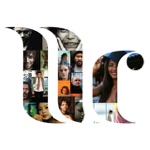 Language, Literacy & Culture ProgramApplication for Research and TRAVEL AwardApplications from current LLC students are considered on a rolling basis throughout the year.  Decisions are made on a monthly basis with only one award per student granted per academic year. Students must first apply to the GSA for funding or provide an acceptable explanation why they did not. Budgets should be as accurate as possible.  Award amounts will not be increased due to poor planning.LLC Student Name:            LLC Cohort:      Purpose of Requested Funding:Budget Detail (for conferences consider registration fee, transportation, lodging, and meals):Total Budget: $     If funding request is for a conference presentation, has your paper been accepted? Yes 	       No Where else have you applied for funding and what is the status of those applications?Application Date:      